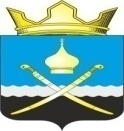 Российская ФедерацияРостовская область, Тацинский районМуниципальное образование «Михайловское сельское поселение»Администрация Михайловского сельского поселения__________________________________________________________________ПОСТАНОВЛЕНИЕ 05 ноября  2019 года                              № 166.2                             х. МихайловО внесении изменений в постановления Администрации Михайловского сельского поселения от 24.11.2017 №139,  от 24.11.2017 №141,от 24.11.2017 №142,  от 24.11.2017 №143,от 24.11.2017 №163,  от 24.11.2017 №162,от 24.11.2017 №166,  от 24.11.2017 №167,от 24.11.2017 №171,  от  23.07.2018 №102,от 23.07.2018 №103,  от 31.10.2018 №164,от 04.12.2015 №208,  от 04.12.2015 №213,от 04.12.2015 №214,  от 04.12.2015 №216В соответствии с ч. 4 ст. 7 Федерального закона от  06.10.2003 №131-ФЗ «Об общих принципах организации местного самоуправления в Российской Федерации»ПОСТАНОВЛЯЮ:        1. Внести в постановление Администрации Михайловского сельского поселения от 24.11.2017 № 139  «Об утверждении административного регламента предоставления муниципальной услуги «Предоставление земельных участков   для строительства при наличии утвержденных   материалов предварительного согласования мест размещения объектов» следующие изменения:       1) в пункте  2.6.2. административного регламента  слова: «В случаях, предусмотренных федеральными законами, универсальная электронная карта является документом, удостоверяющим личность заявителя, права застрахованного лица в системе обязательного страхования, иные права заявителя. В случаях, предусмотренных федеральными законами, постановлениями Правительства Российской Федерации, нормативно-правовыми актами Ростовской области, муниципальными правовыми актами, универсальная электронная карта является документом, удостоверяющим право заявителя на получение муниципальной услуги.» исключить.       2. Внести в постановление Администрации Михайловского сельского поселения от 24.11.2017 №141  «Об утверждении административного регламента предоставления муниципальной   услуги «Уточнение вида и принадлежности платежей по арендной плате или возврат  излишне оплаченных денежных средств за муниципальное имущество» следующие изменения:в пункте  2.6.2. административного регламента  слова: «В случаях, предусмотренных федеральными законами, универсальная электронная карта является документом, удостоверяющим личность заявителя, права застрахованного лица в системе обязательного страхования, иные права заявителя. В случаях, предусмотренных федеральными законами, постановлениями Правительства Российской Федерации, нормативными правовыми актами Ростовской области, муниципальными правовыми актами, универсальная электронная карта является документом, удостоверяющим право заявителя на получение муниципальной услуги.» исключить.        3. Внести в постановление Администрации Михайловского сельского поселения от 24.11.2017 №142 «Об утверждении административного регламента предоставления муниципальной услуги «Предоставление муниципального имущества (за исключением земельных участков) в аренду  без проведения торгов» следующие изменения:в пункте  2.6.2. административного регламента  слова: «В случаях, предусмотренных федеральными законами, универсальная электронная карта является документом, удостоверяющим личность заявителя, права застрахованного лица в системе обязательного страхования, иные права заявителя. В случаях, предусмотренных федеральными законами, постановлениями Правительства Российской Федерации, нормативно-правовыми актами Ростовской области, муниципальными правовыми актами, универсальная электронная карта является документом, удостоверяющим право заявителя на получение муниципальной услуги.» исключить.         4. Внести в постановление Администрации Михайловского  сельского поселения от 24.11.2017 №143 «Об утверждении административного регламента предоставления муниципальной услуги «Предоставление правообладателю  муниципального имущества, а также земельных участков,  заверенных копий правоустанавливающих документов» следующие изменения:в пункте  2.6.2. административного регламента  слова: «В случаях, предусмотренных федеральными законами, универсальная электронная карта является документом, удостоверяющим личность заявителя, права застрахованного лица в системе обязательного страхования, иные права заявителя. В случаях, предусмотренных федеральными законами, постановлениями Правительства Российской Федерации, нормативно-правовыми актами Ростовской области, муниципальными правовыми актами, универсальная электронная карта является документом, удостоверяющим право заявителя на получение муниципальной услуги.» исключить.       5. Внести в постановление Администрации Михайловского сельского поселения от 24.11.2017 №162 «О внесении изменений  в постановление Администрации  Михайловского сельского поселения от 04.12.2015 № 199 «Об утверждении административного регламента предоставления муниципальной услуги «Выдача справки об отсутствии (наличии) задолженности по  арендной плате» следующие изменения:в пункте  2.6.2. административного регламента  слова: «В случаях, предусмотренных федеральными законами, универсальная электронная карта является документом, удостоверяющим личность заявителя, права застрахованного лица в системе обязательного страхования, иные права заявителя. В случаях, предусмотренных федеральными законами, постановлениями Правительства Российской Федерации, нормативно-правовыми актами Ростовской области, муниципальными правовыми актами, универсальная электронная карта является документом, удостоверяющим право заявителя на получение муниципальной услуги.» исключить.           6. Внести в постановление Администрации Михайловского сельского поселения от 24.11.2017 №163 «О внесении изменений  в постановление  Администрации  Михайловского сельского поселения от 04.12.2015 №200 «Об утверждении административного регламента предоставления  муниципальной услуги «Расторжение договора аренды,  безвозмездного пользования земельным участком» следующие изменения:в пункте  2.6.2. административного регламента  слова: «В случаях, предусмотренных федеральными законами, универсальная электронная карта является документом, удостоверяющим личность заявителя, права застрахованного лица в системе обязательного страхования, иные права заявителя. В случаях, предусмотренных федеральными законами, постановлениями Правительства Российской Федерации, нормативно-правовыми актами Ростовской области, муниципальными правовыми актами, универсальная электронная карта является документом, удостоверяющим право заявителя на получение муниципальной услуги.» исключить.         7. Внести в постановление Администрации Михайловского сельского поселения от 24.11.2017 №166  «О внесении изменений  в постановление Администрации  Михайловского сельского поселения от  04.12.2015 № 203 « Об утверждении   административного  регламента предоставления  муниципальной услуги «Сверка арендных платежей  с арендаторами земельных участков, муниципального имущества» следующие изменения: в пункте  2.6.2. административного регламента  слова: «В случаях, предусмотренных федеральными законами, универсальная электронная карта является документом, удостоверяющим личность заявителя, права застрахованного лица в системе обязательного страхования, иные права заявителя. В случаях, предусмотренных федеральными законами, постановлениями Правительства Российской Федерации, нормативно-правовыми актами Ростовской области, муниципальными правовыми актами, универсальная электронная карта является документом, удостоверяющим право заявителя на получение муниципальной услуги.» исключить.        8. Внести в постановление Администрации Михайловского сельского поселения от 24.11.2017 №167 «О внесении изменений  в постановление  Администрации  Михайловского сельского поселения  от 04.12.2015 № 204 «Об утверждении  административного регламента предоставления  муниципальной услуги «Устранение технических  ошибок  в правоустанавливающих документах о предоставлении земельного участка, принятых органами местного самоуправления» следующие изменения:    в пункте  2.6.2. административного регламента  слова: «В случаях, предусмотренных федеральными законами, универсальная электронная карта является документом, удостоверяющим личность заявителя, права застрахованного лица в системе обязательного страхования, иные права заявителя. В случаях, предусмотренных федеральными законами, постановлениями Правительства Российской Федерации, нормативно-правовыми актами Ростовской области, муниципальными правовыми актами, универсальная электронная карта является документом, удостоверяющим право заявителя на получение муниципальной услуги.» исключить.        9.  Внести в постановление Администрации Михайловского сельского поселения от 24.11.2017 №171 «О внесении изменений  в постановление Администрации  Михайловского сельского поселения от  29.12.2015 № 250 «Об утверждении  административного регламента предоставления  муниципальной услуги «Передача в муниципальную  собственность ранее приватизированных жилых помещений» следующие изменения:         1) в пункте 2.6.1. административного регламента слова : «В случаях, предусмотренных федеральными законами, универсальная электронная карта является документом, удостоверяющим личность заявителя, права застрахованного лица в системе обязательного страхования, иные права заявителя. В случаях, предусмотренных федеральными законами, постановлениями Правительства Российской Федерации, нормативно-правовыми актами Ростовской области, муниципальными правовыми актами, универсальная электронная карта является документом, удостоверяющим право заявителя на получение муниципальной услуги.» исключить.         10. Внести в постановление Администрации Михайловского сельского поселения от 23.07.2018 №102  «О внесении изменений  в постановление Администрации  Михайловского сельского поселения  от 17.11.2017 №144 «Обутверждении административного  регламента предоставления муниципальнойуслуги «Предоставление земельного участка  в собственность бесплатно» следующие изменения:исключить  пункты:  2.4.3.4.; 2.4.3.6.; 2.4.3.7;в абзаце 1 пункта 2.4.3.10  административного регламента слова : «дачного строительства.» исключить;в абзаце 1 пункта 2.9 административного регламента слова: «14 дней (при обращении садоводческого, огороднического или дачного некоммерческого объединения в отношении земельных участков, предоставленных до 07.11.2001 для ведения садоводства, огородничества или дачного хозяйства некоммерческому объединению)» исключить.         11. Внести в постановление Администрации Михайловского сельского поселения от 23.07.2018 №103  «О внесении изменений  в постановление Администрации  Михайловского сельского поселения  от 17.11.2017 №145  «Обутверждении административного регламента предоставления муниципальнойуслуги «Предоставление земельного участка  в аренду без проведения торгов» следующие изменения:подпункт 7 пункта 1.2.2. исключить.в подпункте 18 пункта 2.8. слова «дачного хозяйства» исключить.        12. Внести в постановление Администрации Михайловского сельского поселения от 31.10.2018 №164 «Об утверждении административного регламента муниципальной услуги «Принятие решения о проведении аукциона по продаже земельного участка или аукциона на право заключения договора аренды земельного участка, находящегося в муниципальной собственности» следующие изменения:      1) пункт  1.6 исключить.       13. Внести в постановление Администрации Михайловского сельского поселения от 04.12.2015 №208 «Об утверждении административного регламента предоставления муниципальной услуги «Постановка на учет граждан в качестве нуждающихся в жилых помещениях, предоставляемых  по договорам социального найма» следующие изменения:в пункте  2.13. приложения №1  административного регламента  слова: «В случаях, предусмотренных федеральными законами, универсальная электронная карта является документом, удостоверяющим личность заявителя, права застрахованного лица в системе обязательного страхования, иные права заявителя. В случаях, предусмотренных федеральными законами, постановлениями Правительства Российской Федерации, нормативно-правовыми актами Ростовской области, муниципальными правовыми актами, универсальная электронная карта является документом, удостоверяющим право заявителя на получение муниципальной услуги.» исключить.в пункте 2.6. приложения №2 административного регламента слова : «В случаях, предусмотренных федеральными законами, универсальная электронная карта является документом, удостоверяющим личность заявителя, права застрахованного лица в системе обязательного страхования, иные права заявителя. В случаях, предусмотренных федеральными законами, постановлениями Правительства Российской Федерации, нормативно-правовыми актами Ростовской области, муниципальными правовыми актами, универсальная электронная карта является документом, удостоверяющим право заявителя на получение муниципальной услуги.» исключить.3) в пункте 2.8. приложения №3 административного регламента слова : «В случаях, предусмотренных федеральными законами, универсальная электронная карта является документом, удостоверяющим личность заявителя, права застрахованного лица в системе обязательного страхования, иные права заявителя. В случаях, предусмотренных федеральными законами, постановлениями Правительства Российской Федерации, нормативно-правовыми актами Ростовской области, муниципальными правовыми актами, универсальная электронная карта является документом, удостоверяющим право заявителя на получение муниципальной услуги.» исключить.4) в пункте 2.9. приложения №4 административного регламента слова : «В случаях, предусмотренных федеральными законами, универсальная электронная карта является документом, удостоверяющим личность заявителя, права застрахованного лица в системе обязательного страхования, иные права заявителя. В случаях, предусмотренных федеральными законами, постановлениями Правительства Российской Федерации, нормативно-правовыми актами Ростовской области, муниципальными правовыми актами, универсальная электронная карта является документом, удостоверяющим право заявителя на получение муниципальной услуги.» исключить.        5) в пункте 2.6. приложения №5 административного регламента слова : «В случаях, предусмотренных федеральными законами, универсальная электронная карта является документом, удостоверяющим личность заявителя, права застрахованного лица в системе обязательного страхования, иные права заявителя. В случаях, предусмотренных федеральными законами, постановлениями Правительства Российской Федерации, нормативно-правовыми актами Ростовской области, муниципальными правовыми актами, универсальная электронная карта является документом, удостоверяющим право заявителя на получение муниципальной услуги.» исключить.        6) в пункте 2.6. приложения №6 административного регламента слова : «В случаях, предусмотренных федеральными законами, универсальная электронная карта является документом, удостоверяющим личность заявителя, права застрахованного лица в системе обязательного страхования, иные права заявителя. В случаях, предусмотренных федеральными законами, постановлениями Правительства Российской Федерации, нормативно-правовыми актами Ростовской области, муниципальными правовыми актами, универсальная электронная карта является документом, удостоверяющим право заявителя на получение муниципальной услуги.» исключить.         14. Внести в постановление Администрации Михайловского сельского поселения от 04.12.2015 №213 «Об утверждении административного регламента предоставления муниципальной услуги «Предоставление информации об объектах учета из реестра  муниципального имущества» следующие изменения:1) пункт 2.6.2.исключить.        15. Внести в постановление Администрации Михайловского сельского поселения от 04.12.2015 №214 «Об утверждении административного регламента предоставления муниципальной услуги «Заключение дополнительных соглашений к договорам аренды объектов  муниципальной собственности  (за исключением земельных участков» следующие изменения:   1) пункт 2.6.2.исключить.16. Внести в постановление Администрации Михайловского сельского поселения от 04.12.2015 №216 «Об утверждении административного регламента предоставления муниципальной  услуги «Заключение договоров аренды муниципального имущества (за исключением земельных участков) на новый срок» следующие изменения:        в пункте  2.6.2. административного регламента  слова: «В случаях, предусмотренных федеральными законами, универсальная электронная карта является документом, удостоверяющим личность заявителя, права застрахованного лица в системе обязательного страхования, иные права заявителя. В случаях, предусмотренных федеральными законами, постановлениями Правительства Российской Федерации, нормативно-правовыми актами Ростовской области, муниципальными правовыми актами, универсальная электронная карта является документом, удостоверяющим право заявителя на получение муниципальной услуги.» исключить.Глава Администрации Михайловскогосельского поселения  			                                               Л.С. Присяжнюк